附件3:北京市妇女儿童社会服务中心交通路线图附件2: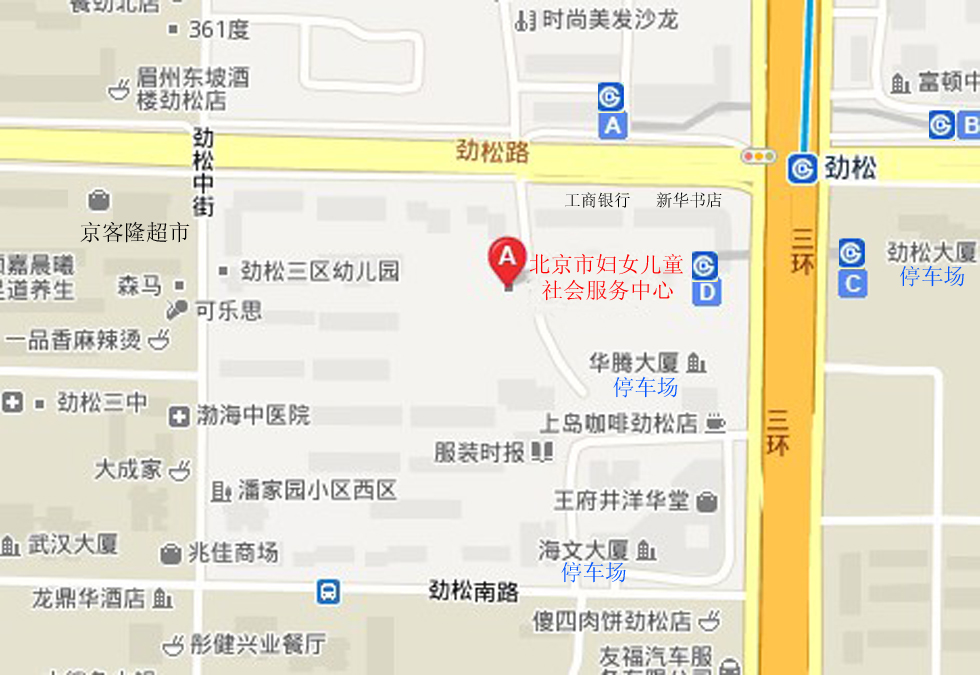 参会回执1、具体地址：北京市朝阳区劲松三区310号楼2、乘车路线：①地铁10号线劲松终点站D出口②公交：52路、41路、29路、561路等劲松桥东站特8路、特3路、686路、37路、35路等劲松桥北站                  28路、99路、运通107路劲松桥南站